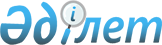 О внесении изменений в перечень отдельных товаров, в отношении которых применяются ставки ввозных таможенных пошлин в соответствии с Соглашением о свободной торговле между Евразийским экономическим союзом и его государствами-членами, с одной стороны, и Социалистической Республикой Вьетнам, с другой стороны, от 29 мая 2015 года, и размеров таких ставокРешение Коллегии Евразийской экономической комиссии от 6 апреля 2021 года № 43.
      В соответствии со статьей 2.3 Соглашения о свободной торговле между Евразийским экономическим союзом и его государствами-членами, с одной стороны, и Социалистической Республикой Вьетнам, с другой стороны, от 29 мая 2015 года Коллегия Евразийской экономической комиссии решила:
      1. Внести в перечень отдельных товаров, в отношении которых применяются ставки ввозных таможенных пошлин в соответствии с Соглашением о свободной торговле между Евразийским экономическим союзом и его государствами-членами, с одной стороны, и Социалистической Республикой Вьетнам, с другой стороны, от 29 мая 2015 года, и размеров таких ставок, утвержденный Решением Коллегии Евразийской экономической комиссии от 19 апреля 2016 г. № 36, изменения согласно приложению.
      2. Настоящее Решение вступает в силу по истечении 30 календарных дней с даты его официального опубликования. ИЗМЕНЕНИЯ,
вносимые в перечень отдельных товаров, в отношении которых применяются ставки ввозных таможенных пошлин в соответствии с Соглашением о свободной торговле между Евразийским экономическим союзом и его государствами-членами, с одной стороны, и Социалистической Республикой Вьетнам, с другой стороны, от 29 мая 2015 года, и размеров таких ставок
      1. Позиции с кодами "из 0301 93 000 0***", 0301 99, 0302 33, 0302 34, 0302 39, "из 0302 99 000 3***", "из 0302 99 000 9***" (с наименованием позиции "плавники, головы, хвосты, плавательные пузыри и прочие пищевые рыбные субпродукты тунца рода Thunnus (кроме тунца длинноперого, или альбакора (Thunnus alalunga), тунца желтоперого (Thunnus albacares), скипджека, или тунца полосатого (Euthynnus (Katsuwonus) pelamis), тунца синего, или обыкновенного (Thunnus thynnus), тунца тихоокеанского голубого (Thunnus orientalis), тунца южного синего (Thunnus maccoyii))"), 0303 11 000 0, 0303 31 300 0, 0303 39, 0303 41, 0303 43, 0303 44, 0303 49, "из 0303 99 000 1***", "из 0303 99 000 7***", "из 0303 99 000 9***" (с наименованием позиции "плавники, головы, хвосты, плавательные пузыри и прочие пищевые рыбные субпродукты палтуса белокорого, или обыкновенного (Hippoglossus hippoglossus), тунца длинноперого, или альбакора (Thunnus alalunga)"), 0305 53 100 0, "из 0305 64 000 0***" (с наименованием позиции "в рассоле или соленый, но не сушеный или не копченый карп (Cyprinus spp. (кроме Cyprinus carpio), Carassius spp. (кроме Carassius carassius), Catla catla, Labeo spp., Osteochilus hasselti, Leptobarbus hoeveni, Megalobrama spp.)"), 0305 69 100 0, 0305 69 300 0, 0305 69 700 0, 0306 11, 0306 12 050 9, 0306 12 900 0, 0306 19 100 0, 0306 19 900 1, 0306 19 900 9, 0306 31 000 0, 0306 32 990 0, 0306 33 100 0, 0306 39 100 0, 0306 39 900 0, 0306 91 900 0, 0306 92 990 0, 0306 93 910 0, 0306 99 910 0, 0306 99 990 0, 0307 21 000 0, 0307 22 910 0, 0307 22 990 0, 0307 29 800 0, 0307 42 110 0, 0307 42 910 0, 0307 42 920 0, 0307 42 930 0, 0307 43 310 0, 0307 43 330 0, 0307 43 350 0, 0307 43 500 0, 0307 43 700 0, 0307 49 800 0, 0307 49 910 0, 0307 49 920 0, 0307 49 980 0, 0307 59 800 0, 0307 60 900 0, 0307 72 910 0, 0307 88 900 0, 0307 99 700 0, 0404 10 120 1, 0404 10 160 1, 0505 10, 0506 90 000 0, 0507, 0511 91 90, 0511 99 310 0, 0511 99 390 0, 0811 90 390 0, 0811 90 500 0, 0811 90 700 0, 0811 90 750 0, 0811 90 800 0, 0812 90 250 0, 0812 90 300 0, 0812 90 400 0, 0812 90 980 0, 0813 50 120 0, 0813 50 150 0, 0813 50 190 0, 0813 50 310 0, 0813 50 390 0, 0813 50 990 0, 0814 00 000 0, 0901 22 000, 1101 00, 1102 20, 1102 90 100 0, 1102 90 300 0, 1102 90 700 0, 1102 90 900, 1103 11, 1103 13, 1103 19 200 0, 1103 19 400 0, 1103 19 900, 1104 19 100 0, 1104 19 300 0, 1104 19 500 0, 1104 19 610 0, 1104 19 690 0, 1104 19 990 0, 1104 23, 1104 29 040 0, 1104 29 050 0, 1104 29 080 0, "из 1104 29 170 0***" (с наименованием позиции "шелушеное, переработанное в сечку или непереработанное, дробленое или недробленое зерно пшеницы"), 1104 29 510 0, 1104 29 550 0, 1104 29 810 0, 1104 29 850 0, 1106 20, 1106 30, 1107 20 000 0, 1108 20 000 0, 1806 10 200 0, 1806 10 300 0, 1806 10 900 0, 2007 99 970 2, 2007 99 970 8, 2008 20 510 0, 2008 99 480 0, 2008 99 490 0, 2008 99 630 0, 2008 99 670 8, 2009 50 900 2, 2009 50 900 3, 2009 79 190 2, 2009 79 300 1, 2009 79 980 2, 2009 90 190 2, 2009 90 190 3, 2009 90 290 3, 2009 90 510 4, 2009 90 590 3, 2101 11 001 7, 2101 11 001 8, 2101 11 009, 2801 10 000 0, 2917 32 000 0, 2936 22 000 1, 3002 90 300 0, 3002 90 900 0, 3006 10 300, 3101 00 000 0, 3102 10, 3102 21 000 0, 3102 29 000 0, 3102 90 000 0, 3103 11 000 0, 3104 20, 3104 30 000 0, 3104 90 000 9, 3105 10 000 0, 3105 20, 3105 30 000 0, 3105 40 000 0, 3105 59 000 0, 3105 90, 3505 10 100 0, 3505 10 500 0, 3707 90 200 0, 3901 10 900 0, 3901 20, 3901 30 000 0, 3901 40 000 1, 3901 40 000 9, 3901 90, 3902 30 000 0, 3902 90, 3903 20 000 0, 3903 30 000 0, 3903 90, 3904 10 000 9, 3904 21 000 0, 3904 22 000 1, 3904 22 000 9, 3904 30 000 0, 3904 40 000 0, 3904 50, 3904 69, 3904 90 000 0, 3905 12 000 0, 3905 19 000 0, 3905 21 000 0, 3905 29 000 0, 3905 30 000 0, 3905 91 000 0, 3905 99 100 0, 3905 99 909 0, 3906 10 000 0, 3906 90 100 0, 3906 90 200 0, 3906 90 300 0, 3906 90 400 0, 3906 90 500 0, 3906 90 600 0, 3906 90 900 2, 3906 90 900 3, 3906 90 900 4, 3906 90 900 7, 3908, 3909, 3910 00 000 8, 3911, 3914 00 000 0, 3916, 3917 10, 3917 21 100 0, 3917 22 100 0, 3917 23 100 9, 3917 29 000, 3917 32 000 1, 3917 32 000 9, 3917 39 000 1, 3919, 3920 10 230 0, 3920 10 240 0, 3920 10 810 0, 3920 20 800 0, 3920 30 000, 3920 43 900 0, 3920 49 100 1, 3920 49 900 0, 3920 59, 3920 61 000 0, 3920 62 120 0, 3920 62 190 9, 3920 62 900, 3920 63 000 0, 3920 69 000 0, 3920 91 000 0, 3920 92 000 0, 3920 93 000 0, 3920 99 210 0, 3920 99 280 0, 3920 99 520 0, 3920 99 530 0, 3920 99 900 0, 3921 11 000 0, 3921 12 000 0, 3921 13, 3921 14 000 0, 3921 90 100 0, 3921 90 300 0, 3921 90 410 0, 3921 90 430 0, 3921 90 490 0, 3921 90 550 0, 3923 30 109 0, 3926 90 970 1, 3926 90 970 3, 4016 92 000 0, 4016 94 000 0, 4016 95 000 0, 4016 99 570 9, 4016 99 970 2, 4016 99 970 3, 4016 99 970 8, 4017 00 000, 4104 41, 4104 49, 4105, 4106, 4107, 4304 00 000 0, 4408 39 150 1, 4408 39 150 2, 4408 39 210 1, 4408 39 210 2, 4408 39 300 4, 4408 39 300 5, 4408 39 550 1, "из 4408 39 550 4***" (с наименованием позиции "полученные разделением слоистой древесины листы для облицовки в виде клееной фанеры (отличной от товаров товарной позиции 4412), не имеющие наружных слоев из древесины тропических пород, но имеющие, по крайней мере, один внутренний слой из древесины тропических пород, указанных в дополнительном примечании Евразийского экономического союза 1 к группе 44 ТН ВЭД ЕАЭС (кроме пород, указанных в субпозиции 4408 31 ТН ВЭД ЕАЭС и в трехдефисной подсубпозиции после субпозиции 4408 39 ТН ВЭД ЕАЭС)"), 4408 39 550 5, "из 4408 39 550 7***" (с наименованием позиции "полученные разделением слоистой древесины листы для облицовки (кроме клееной фанеры), не имеющие наружных слоев из древесины тропических пород, но имеющие, по крайней мере, один внутренний слой из древесины тропических пород, указанных в дополнительном примечании Евразийского экономического союза 1 к группе 44 ТН ВЭД ЕАЭС (кроме пород, указанных в субпозиции 4408 31 ТН ВЭД ЕАЭС и в трехдефисной подсубпозиции после субпозиции 4408 39 ТН ВЭД ЕАЭС)"), 4408 39 850 1, "из 4408 39 850 4***" (с наименованием позиции "полученные разделением слоистой древесины листы для облицовки в виде клееной фанеры (отличной от товаров товарной позиции 4412), не имеющие наружных слоев из древесины тропических пород, но имеющие, по крайней мере, один внутренний слой из древесины тропических пород, указанных в дополнительном примечании Евразийского экономического союза 1 к группе 44 ТН ВЭД ЕАЭС (кроме пород, указанных в субпозиции 4408 31 ТН ВЭД ЕАЭС и в трехдефисной подсубпозиции после субпозиции 4408 39 ТН ВЭД ЕАЭС)"), 4408 39 850 5, "из 4408 39 850 7***" (с наименованием позиции "полученные разделением слоистой древесины листы для облицовки (кроме клееной фанеры), не имеющие наружных слоев из древесины тропических пород, но имеющие, по крайней мере, один внутренний слой из древесины тропических пород, указанных в дополнительном примечании Евразийского экономического союза 1 к группе 44 ТН ВЭД ЕАЭС (кроме пород, указанных в субпозиции 4408 31 ТН ВЭД ЕАЭС и в трехдефисной подсубпозиции после субпозиции 4408 39 ТН ВЭД ЕАЭС)"), 4408 39 950 1, "из 4408 39 950 4***" (с наименованием позиции "полученные разделением слоистой древесины листы для облицовки в виде клееной фанеры (отличной от товаров товарной позиции 4412), не имеющие наружных слоев из древесины тропических пород, но имеющие, по крайней мере, один внутренний слой из древесины тропических пород, указанных в дополнительном примечании Евразийского экономического союза 1 к группе 44 ТН ВЭД ЕАЭС (кроме пород, указанных в субпозиции 4408 31 ТН ВЭД ЕАЭС и в трехдефисной подсубпозиции после субпозиции 4408 39 ТН ВЭД ЕАЭС)"), 4408 39 950 5, "из 4408 39 950 7***" (с наименованием позиции "полученные разделением слоистой древесины листы для облицовки (кроме клееной фанеры), не имеющие наружных слоев из древесины тропических пород, но имеющие, по крайней мере, один внутренний слой из древесины тропических пород, указанных в дополнительном примечании Евразийского экономического союза 1 к группе 44 ТН ВЭД ЕАЭС (кроме пород, указанных в субпозиции 4408 31 ТН ВЭД ЕАЭС и в трехдефисной подсубпозиции после субпозиции 4408 39 ТН ВЭД ЕАЭС)"), 4701 00, 4703 29 000 1, 4703 29 000 9, 4705 00 000 0, 5106, 5310, 5508, 5509, 5510, 5511, 5904 90 000 , 6001 22 000 0, 6001 92 000 0, 6117 80 100 1, 6210 10, 6211 32 410 0, 6211 32 420 0, 6217 90 000 0, 6401 92 900 0, 6501 00 000 0, 6502 00 000 0, 6814, 7002 39 000 0, 7019 19 100 1, 7019 19 900 1, 7101 21 000 0, 7103 10 000, 7210 49 000 9, 7210 61 000 0, 7210 70 800 0, 7210 90 300 0, 7212 30 000 0, 7212 40 800 0, 7212 50 610 0, 7212 60 000 0, 7225 92 000 0, 7225 99 000 0, 7310 10 000 0, 7310 29 900 0, 7603 10 000 0, 7604 10 100 9, 7604 29 100 9, 7605 11 000 0, 7605 19 000 0, 7605 29 000 9, 7606 12 200 3, 7606 12 200 8, 7606 12 920 3, 7606 12 920 8, 7609 00 000 0, 7612 90 200 0, 7612 90 300 0, 7612 90 800 2, 7612 90 800 8, 7614, 7615 20 000 0, 7616 10 000 0, 7616 99 900 8, 8203 10 000 0, 8203 20 000, 8203 40 000 0, 8309 90, 8402 11 000 9, 8402 12 000 9, 8406 90 900 0, 8407 21, 8407 29 000 0, 8407 32, 8407 34 300 9, 8407 34 910 9, 8407 34 990 8, 8408 20 310 9, 8408 20 350 9, 8408 20 370 9, 8408 20 510 8, 8408 20 550 8, 8408 90 210 0, 8410 90 000 1, 8411 81 000 2, 8411 81 000 3, 8411 81 000 8, 8412 10 000 9, 8412 21 200 9, 8412 31 000 9, 8412 39 000 9, 8412 80 100 0, 8412 90 400 1, 8412 90 400 8, 8423 10 900 0, 8424 89 000 1, 8426 20 000 0, 8426 30 000 9, 8429 30 000 0, 8429 40 300 0, 8430 69 000 2, 8457 10 900 3, 8457 10 900 9, 8457 30, 8458 19 000 0, 8458 91 200 2, 8458 91 200 8, 8458 91 800 9, 8458 99 000 9, 8459 21 000 0, 8459 29 000 0, 8459 39 000 0, 8459 41 000 9, 8459 49 000 0, 8459 59 000 0, 8459 61 100 0, 8459 61 900 2, 8459 61 900 8, 8459 69, 8459 70 000, 8460 12 900 9, 8460 19 100 0, 8460 19 900 9, 8460 22 900 0, 8460 23 900 0, 8460 24 900 9, 8460 29 200 1, 8460 29 200 5, 8460 29 200 9, 8460 29 800 9, 8460 31 000 9, 8460 39 000 0, 8460 40, 8460 90 100 0, 8460 90 900 9, 8461 20 000 2, 8461 20 000 8, 8461 30 100 9, 8461 30 900 0, 8461 50 110 0, 8461 50 190 9, 8461 50 900 9, 8461 90 000 0, 8462 10, 8462 21 100 3, 8462 21 100 9, 8462 29 910 0, 8462 29 980 0, 8462 39, 8462 41 100 8, 8462 41 900 9, 8462 49, 8462 91 200 9, 8462 91 800 9, 8462 99 200 9, 8462 99 800 2, 8462 99 800 9, 8467 11, 8467 19 000 0, 8467 21, 8467 22, 8467 29, 8467 81 000 0, 8467 89 000 0, 8467 92 000 0, 8467 99 000 9, 8476 90 000 0, 8481 10 050 0, 8481 10 190 8, 8481 10 990 2, 8481 10 990 8, 8481 20 100 9, 8481 20 900 9, 8481 30 910 8, 8481 30 990 2, 8481 30 990 8, 8481 40, 8481 80 310 0, 8481 80 390 0, 8481 80 400 0, 8481 80 510 0, 8481 80 610 0, 8481 80 639 0, 8481 80 690 0, 8481 80 710 0, 8481 80 790 0, 8481 80 819, 8481 80 850 8, 8481 80 870 0, 8481 90 000 0, 8482 10 100 9, 8482 10 900 1, 8482 30 000 9, 8482 40 000 9, 8482 91, 8482 99 000 0, 8486 40 000 2, 8504 22 900 0, 8504 23 000, 8506 10, 8506 50, 8506 60 000 0, 8506 80, 8506 90 000 0, 8511 90 000 9, 8512 10 000 0, 8512 20 000 9, 8512 30 100 9, 8512 30 900 9, 8512 40 000 9, 8512 90 100 0, 8516 10, 8516 21 000 0, 8516 32 000 0, 8516 33 000 0, 8516 40 000 0, 8516 60, 8516 71 000 0, 8516 72 000 0, 8516 79, 8516 80 200 9, 8516 80 800 0, 8518 40 800 9, 8519 81 210 0, 8519 81 310 0, 8519 81 350 0, 8519 81 550 1, 8519 81 610 1, 8519 81 650 1, 8519 81 750 1, 8519 81 810 1, 8519 81 850 1, 8521 90 000 9, 8523 29 330 1, 8523 29 330 2, 8523 29 330 3, 8523 29 330 4, 8523 29 330 5, 8523 29 330 6, 8523 29 330 7, 8523 29 390 1, 8523 29 390 2, 8523 29 390 3, 8523 29 390 4, 8523 29 390 5, 8523 29 390 6, 8523 29 390 7, 8523 29 390 8, 8523 51 990 0, 8523 80 990 0, 8527 19 000 0, 8527 21 590 9, 8527 21 980 0, 8527 99 000 0, 8528 72 100 0, 8528 73 000 0, 8536 41 100 0, 8536 61 900 0, 8536 90 010 0, 8540 20, 8540 71 000 1, 8540 71 000 9, 8540 89 000 0, "из 8542 31 300 0***" (с наименованием позиции "товары, поименованные в примечании 9 (б) (iv) к группе 85 ТН ВЭД ЕАЭС, являющиеся: - частями автоматов торговых, включая автоматы для размена банкнот и монет товарной позиции 8476 ТН ВЭД ЕАЭС; - частями счетчиков электроэнергии субпозиции 9028 30 ТН ВЭД ЕАЭС"), "из 8542 32 300 0***" (с наименованием позиции "товары, поименованные в примечании 9 (б) (iv) к группе 85 ТН ВЭД ЕАЭС, являющиеся: - частями автоматов торговых, включая автоматы для размена банкнот и монет товарной позиции 8476 ТН ВЭД ЕАЭС; - частями счетчиков электроэнергии субпозиции 9028 30 ТН ВЭД ЕАЭС"), "из 8542 33 300 0***" (с наименованием позиции "товары, поименованные в примечании 9 (б) (iv) к группе 85 ТН ВЭД ЕАЭС, являющиеся: - частями автоматов торговых, включая автоматы для размена банкнот и монет товарной позиции 8476 ТН ВЭД ЕАЭС; - частями счетчиков электроэнергии субпозиции 9028 30 ТН ВЭД ЕАЭС"), "из 8542 39 300 0***" (с наименованием позиции "товары, поименованные в примечании 9 (б) (iv) к группе 85 ТН ВЭД ЕАЭС, являющиеся: - частями автоматов торговых, включая автоматы для размена банкнот и монет товарной позиции 8476 ТН ВЭД ЕАЭС; - частями счетчиков электроэнергии субпозиции 9028 30 ТН ВЭД ЕАЭС"), 8544 11 100 0, 8544 49 930 1, 8544 60 900 1, 8546 20 000 0, 8546 90, 8547 10 000 0, 8547 90 000 0, 8702 10 192 3, 8702 10 199 4, 8702 10 912 0, 8702 20 192 1, 8702 20 199 1, "из 8702 20 912 0***", 8705 10 009 1, 8705 10 009 5, 8705 90 300 1, 8708 80 350 2, 8904 00 990 0, 8905 90, 8906 90, 9001 50 200 0, 9001 50 800 0, 9006 40 000 0, 9006 52 000 9, 9006 53 100 0, 9006 53 800 8, 9006 69 000 1, 9006 69 000 9, 9006 99 000 0, 9007 20 000 0, 9016 00 900 0, 9028 90 100 0, 9106, 9107 00 000 0, 9111 80 000 0, 9508 90 000 0 и 9620 00 000 5 ТН ВЭД ЕАЭС исключить.
      2. В абзаце втором сноски со знаком "*" слова "Решение Совета Евразийской экономической комиссии от 10 декабря 2014 г. № 113" заменить словами "Решение Коллегии Евразийской экономической комиссии от 28 апреля 2020 г. № 62".
					© 2012. РГП на ПХВ «Институт законодательства и правовой информации Республики Казахстан» Министерства юстиции Республики Казахстан
				
      Председатель Коллегии
Евразийской экономической комиссии 

М. Мясникович
ПРИЛОЖЕНИЕ
к Решению Коллегии
Евразийской экономической комиссии
от 6 апреля 2021 г. № 44